Harendra 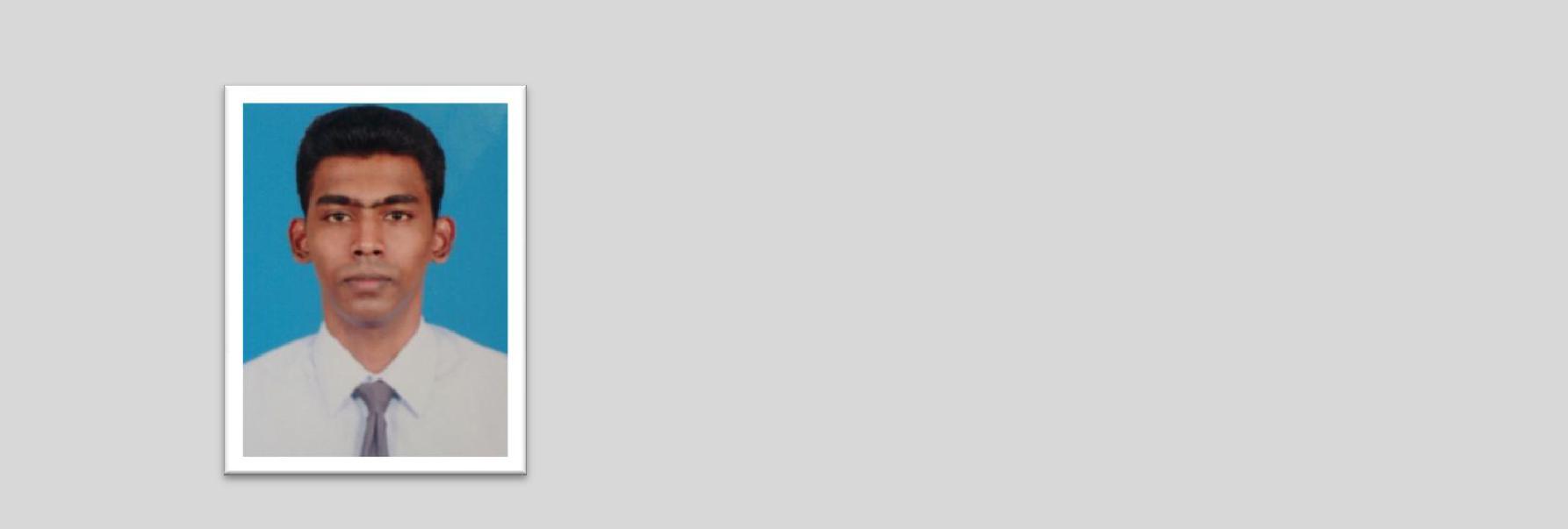 Email: harendra.373115@2freemail.com  Date of Birth: 27th FEB 1987Gender: MaleNationality: Sri LankanCivil Status: SingleObjectiveTo obtain a challenging position that will allow me to utilize my creative and organizational skills with opportunities to utmost development in the multimedia designing.Professional EducationHigher National Diploma in 3D Animation & Visual Effects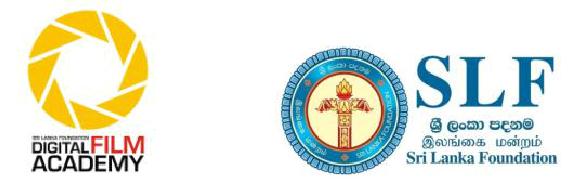 Diploma in Multimedia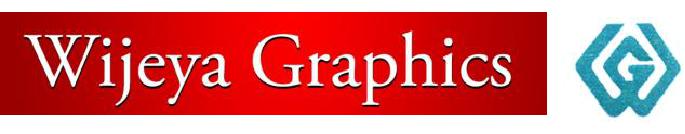 Other Qualifications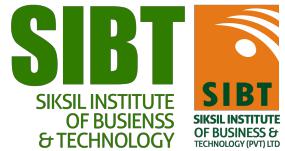 Diploma in Business ITSiksil Institute of Business & Technology08, Pitersz Place, Nugegoda, Sri Lanka.University of Cambridge ESOL Examinations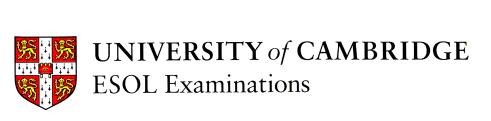 Council of Europe Level A2 - KETCouncil of Europe Level B1 - PETSecondary EducationG.C.E. Advanced Level 2006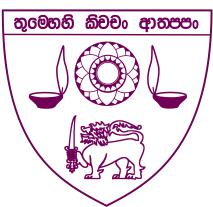 Employment Experience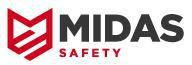 Extra ActivitiesInter Club Swimming Competition 200150 Meters Breast Stroke - Winner25 Meters Butterfly Stroke - 1st Runner upCo-Operative Society - SecretarySecretary - 2004 to 2006 in Co-Operative Society Dharmapala Vidyalaya - Pannipitiya, Sri LankaInter-house Sports Meet - Junior TreasurerJunior Treasurer - 2005 in Maurya Sports House Dharmapala Vidyalaya - Pannipitiya, Sri LankaStudent Bank Co-ordinator - Seylan BankStudent Bank Co-ordinator - 01/01/2005 to 31/12/2005 at Seylan Bank’s Student Saving Center Dharmapala Vidyalaya - Pannipitiya, Sri LankaI do hereby certify that above stated details are true & correct my knowledge & experience.  Image Manipulation & Illustrations  Image Manipulation & IllustrationsActing for AnimationSculpting & Drawing  Human Motion (Critical Studies)  Human Motion (Critical Studies)  Polygon & Digital Sculpting  Polygon & Digital SculptingCharacter DevelopmentMastering ToolElement of DesignNubs ModelingDigital CompositionPolygon ModelingRule of CompositionArchitectural VisualizingDynamic SimulationTraditional Animation  Film & CG Pre Production / Production /  Film & CG Pre Production / Production /Character AnimationPost ProductionDigital Film Academy - Sri Lanka FoundationDigital Film Academy - Sri Lanka Foundation100, Independence Square, Colombo 07, Sri Lanka.100, Independence Square, Colombo 07, Sri Lanka.  Graphic Design & Web DesigningSpecial EffectsSpecial Effects  Digital Animation3D Advertising & Television Production3D Advertising & Television ProductionWijeya Graphics (Pvt.) LtdWijeya Graphics (Pvt.) Ltd60, New Kelani Bridge Road, Orugodawatte, Sri Lanka.SubjectSubjectGradeGradeEconomicsEconomicsEconomicsOrdinary PassOrdinary PassOrdinary PassBusiness StudiesBusiness StudiesBusiness StudiesCredit PassCredit PassCredit PassAccountingAccountingAccountingOrdinary PassOrdinary PassOrdinary PassDharmapala Vidyalaya - Pannipitiya, Sri LankaDharmapala Vidyalaya - Pannipitiya, Sri LankaDharmapala Vidyalaya - Pannipitiya, Sri LankaAdcore Creative (Pvt.) LtdGraphic Designer126C 1/1, High Level Road,[3D/2D & Graphic Generalist]Nugegoda, Sri Lanka.[3D/2D & Graphic Generalist]Midas Safety Sri LankaGraphic Designer78, Biyagama Export Processing Zone,Graphic DesignerWalgama, Malwana, Sri Lanka.Walgama, Malwana, Sri Lanka.Colombo Directory Services (Pvt.) LtdGraphic Designer63/1, Ward Place, Colombo 07,Sri Lanka.Thurstan College Swimming PoolAssistant ManagerComplex Mgt. Co.Assistant Manager11, Kumaratunga Munidasa Mw,[Advertising & Administration]11, Kumaratunga Munidasa Mw,[Advertising & Administration]Colombo 03, Sri Lanka.Colombo 03, Sri Lanka.